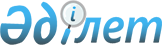 Жергілікті атқарушы органдардың 2023-2025 жылдарға арналған мемлекеттік-жекешелік әріптестік жобалары бойынша мемлекеттік міндеттемелерінің, оның ішінде мемлекеттік концессиялық міндеттемелерінің лимиттерін бекіту туралыҚазақстан Республикасы Ұлттық экономика министрінің 2023 жылғы 15 наурыздағы № 33 бұйрығы. Қазақстан Республикасының Әділет министрлігінде 2023 жылғы 16 наурызда № 32083 болып тіркелді.
      Қазақстан Республикасы Бюджет кодексінің 164-бабының 2-тармағына сәйкес БҰЙЫРАМЫН:
      1. Қоса беріліп отырған жергілікті атқарушы органдардың 2023-2025 жылдарға арналған мемлекеттік-жекешелік әріптестік жобалары бойынша мемлекеттік міндеттемелерінің, оның ішінде мемлекеттік концессиялық міндеттемелерінің лимиттерi бекітілсін.
      2. Қазақстан Республикасы Ұлттық экономика министрлігінің Инвестициялық саясат департаменті заңнамада белгіленген тәртіппен:
      1) осы бұйрықты Қазақстан Республикасының Әділет министрлігінде мемлекеттік тіркеуді; 
      2) осы бұйрықты Қазақстан Республикасы Ұлттық экономика министрлігінің интернет-ресурсында орналастыруды;
      3) осы бұйрық Қазақстан Республикасының Әділет министрлігінде мемлекеттік тіркелгеннен кейін он жұмыс күні ішінде Қазақстан Республикасы Ұлттық экономика министрлігінің Заң департаментіне осы тармақтың 1) және 2) тармақшаларында көзделген іс-шаралардың орындалуы туралы мәліметтерді ұсынуды қамтамасыз етсін.
      3. Осы бұйрықтың орындалуын бақылау жетекшілік ететін Қазақстан Республикасының Ұлттық экономика вице-министріне жүктелсін.
      4. Осы бұйрық алғашқы ресми жарияланған күнінен кейін күнтізбелік он күн өткен соң қолданысқа енгізіледі.
       "КЕЛІСІЛДІ"
      Қазақстан Республикасының
      Қаржы министрлігі Жергілікті атқарушы органдардың 2023-2025 жылдарға арналған мемлекеттік-жекешелік әріптестік жобалары бойынша мемлекеттік міндеттемелерінің, оның ішінде мемлекеттік концессиялық міндеттемелерінің лимиттері
      Ескерту. Лимиттеріне өзгеріс енгізілді – ҚР Ұлттық экономика министрінің 01.11.2023 № 235 (алғашқы ресми жарияланған күнінен кейін күнтізбелік он күн өткен соң қолданысқа енгізіледі) бұйрығымен.
      мың теңге
      Ескертпе: аббревиатуралардың толық жазылуы:
      ЖАО – жергілікті атқарушы органдар
      МЖӘ ММ – мемлекеттік-жекешелік әріптестік жобалары бойынша мемлекеттік міндеттемелер
					© 2012. Қазақстан Республикасы Әділет министрлігінің «Қазақстан Республикасының Заңнама және құқықтық ақпарат институты» ШЖҚ РМК
				
      Қазақстан Республикасы Ұлттық экономика министрі 

А. Куантыров
Қазақстан Республикасы
Ұлттық экономика министрінің
2023 жылғы 15 наурыздағы
№ 33 бұйрығымен
бекітілген
Р/с 
№
Жергілікті атқарушы орган
Жергілікті атқарушы органдардың мемлекеттік-жекешелік әріптестік жобалары бойынша мемлекеттік міндеттемелерінің, оның ішінде мемлекеттік концессиялық міндеттемелерінің лимиті
Жергілікті атқарушы органдардың мемлекеттік-жекешелік әріптестік жобалары бойынша мемлекеттік міндеттемелерінің, оның ішінде мемлекеттік концессиялық міндеттемелерінің лимиті
Жергілікті атқарушы органдардың мемлекеттік-жекешелік әріптестік жобалары бойынша мемлекеттік міндеттемелерінің, оның ішінде мемлекеттік концессиялық міндеттемелерінің лимиті
Жергілікті атқарушы органдардың мемлекеттік-жекешелік әріптестік жобалары бойынша мемлекеттік міндеттемелерінің, оның ішінде мемлекеттік концессиялық міндеттемелерінің лимиті
Жергілікті атқарушы органдардың мемлекеттік-жекешелік әріптестік жобалары бойынша мемлекеттік міндеттемелерінің, оның ішінде мемлекеттік концессиялық міндеттемелерінің лимиті
Жергілікті атқарушы органдардың мемлекеттік-жекешелік әріптестік жобалары бойынша мемлекеттік міндеттемелерінің, оның ішінде мемлекеттік концессиялық міндеттемелерінің лимиті
Р/с 
№
Жергілікті атқарушы орган
2023 жыл
2023 жыл
2024 жыл
2024 жыл
2025 жыл
2025 жыл
ЖАО МЖӘ ММ лимиті
Қабылдау лимиті
ЖАО МЖӘ ММ лимиті
Қабылдау лимиті
ЖАО МЖӘ ММ лимиті
Қабылдау лимиті
1
Абай облысы
61 198 508
59 155 539
65 383 729
63 340 760
70 061 626
68 018 657
2
Ақмола облысы
94 945 645
94 786 973
101 100 861
100 942 189
108 744 414
108 585 741
3
Ақтөбе облысы
92 529 268
87 903 574
98 008 997
93 383 303
105 539 672
100 913 978
4
Алматы облысы
126 152 810
91 810 068
133 101 925
98 759 183
143 247 028
108 904 286
5
Атырау облысы
124 367 048
64 749 195
122 748 246
57 093 219
132 863 088
67 208 061
6
Батыс Қазақстан облысы
72 105 784
71 941 530
82 006 993
81 842 739
86 725 970
86 561 717
7
Жамбыл облысы
105 171 851
99 368 001
110 921 619
105 117 769
120 354 412
114 550 562
8
Жетісу облысы
81 310 461
76 364 316
85 725 617
80 779 471
92 900 849
87 954 703
9
Қарағанды облысы
112 977 648
112 977 648
120 126 218
120 126 218
129 560 176
129 560 176
10
Қостанай облысы 
93 886 192
91 864 508
98 650 224
96 628 540
105 301 188
103 279 504
11
Қызылорда облысы 
97 232 156
93 921 418
104 630 574
101 319 836
114 225 074
110 914 336
12
Маңғыстау облысы
65 888 392
52 265 385
70 892 510
57 269 502
79 965 981
66 342 973
13
Павлодар облысы
85 741 789
82 992 445
91 697 456
88 948 113
95 872 888
93 123 545
14
Солтүстік Қазақстан облысы
78 235 917
72 869 390
81 646 917
76 280 390
86 975 584
81 609 057
15
Түркістан облысы
562 089 706
465 010 750
579 107 639
482 028 683
634 569 101
537 490 145
16
Ұлытау облысы
25 737 130
25 737 130
27 716 177
27 716 177
30 613 425
30 613 425
17
Шығыс Қазақстан облысы
77 183 142
60 507 983
81 909 465
65 234 307
89 203 592
72 528 433
18
Алматы қаласы
542 249 913
501 453 409
589 324 440
548 527 936
637 451 116
596 654 612
19
Астана қаласы
329 429 898
256 943 242
361 038 138
288 551 482
395 168 294
322 681 637
20
Шымкент қаласы 
239 139 197
212 363 453
255 578 777
228 803 033
285 432 129
258 656 385
Жиыны:
3 056 322 437
2 657 698 766
3 261 316 520
2 862 692 849
3 544 775 604
3 146 151 933